«Все профессии нужны, все профессии важны»Занятие проводится в 2 этапа.Материал: альбомный лис А 4), простой графитный карандаш, цветные карандаши.Загадки:Вы ответите мне дети,Кто же лучше всех на светеВас сумеет угостить:Напоить и накормить?  (повар)Кто скажите мне, такойОхраняет наш покой,За порядком он следит,Хулиганить не велит?   ( милиционер)Мне нужны такие вещи:Молоток, тиски и клещи,Ключ, напильник и ножовка,А всего нужней - сноровка.  ( слесарь)Целый день сегодня шью,Я одела всю семью.Погоди немного, кошка,Будет и тебе одежка. ( швея, портниха)Как можно назвать отгадки одним словом -(профессии)Каждый мастер одет в свою профессиональную рабочую форму. Что же такое профессия? (это дело, которым занимаются родители на работе).Назови, какие знаешь профессии.  Учитель, милиционер, художник, пожарник….Для чего нужны профессии? (для того, чтобы работать)Для чего надо учиться профессиям? (чтобы быть умным, образованным и много знать о профессии).Где им обучаются? (в институтах, колледжах).Профессии могут быть мужские и женские. Назови мужские профессии, женские.Сварщик, пожарник, слесарь, токарь - это мужские профессии.Почему такие профессии как сварщик, слесарь должны быть только мужскими?Потому что эти профессии требуют много сил.А такие,  как воспитатель - женскими?Потому что с детьми должны работать только добрые женщины.Кем вы хотите стать, когда вырастите? Почему?Шофером, учителем, пожарником, воспитателем.Прочитайте  отрывок из произведения В. Маяковского «Кем быть?» Да, действительно, профессий очень много и все они важны и нужны.Предлагаю  нарисовать ту профессию, которая вам больше всего нравится, и которую хотите  выбрать в будущем, когда станете большими. Вспомните, какая форма одежды должна быть у мастера данной профессии, какие должны быть инструменты, изделия. Сначала надо нарисовать простым карандашом, располагая изображение на весь лист, а затем раскрасить цветными карандашами.(дети рисуют простым карандашом фигуру человека любой профессии, а затем раскрашивают цветными карандашами или восковыми мелками, пастелью). Рассмотреть работу и рассказать, почему нарисовал(а) именно эту профессию, 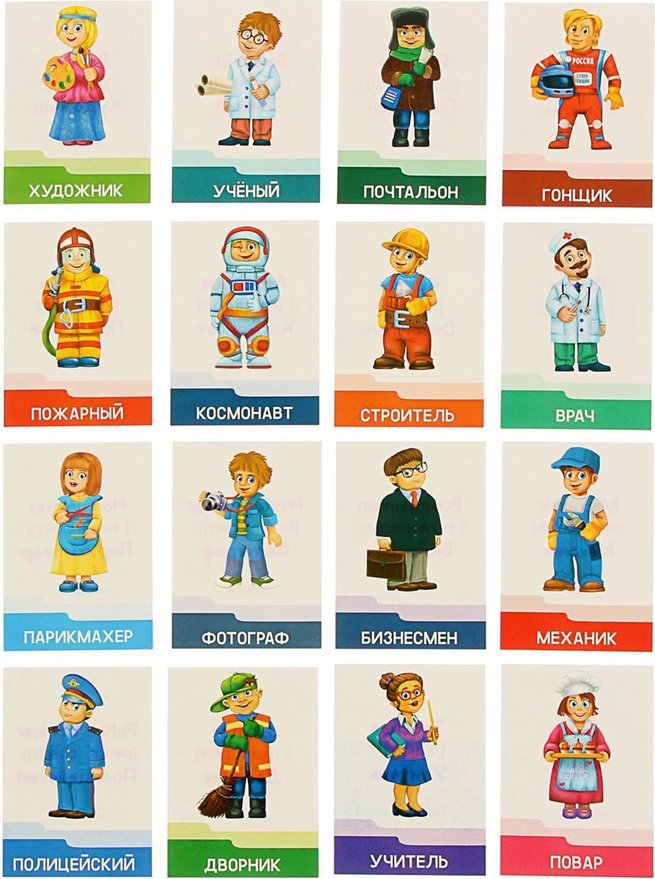 \